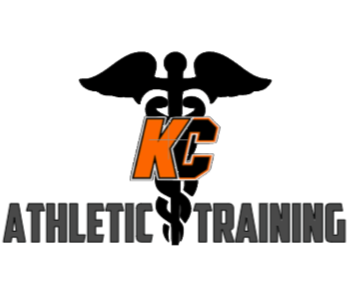 2022-2023 ATHLETIC PREPARTICIPATION REMINDERSPhysicals must be completed on the 22-23 UIL pre-participation physical form. NO OTHER FORMS WILL BE ACCEPTED for participation.Physical forms will only be accepted if both the medical history and physical evaluation are submitted TOGETHER.Forms must be 100% complete. This requires a doctor’s signature, parent signature, and student signature.Physicals MUST be dated. It is your responsibility to ensure the doctor’s office accurately dates the form before your departure.Physicals can be completed by any licensed physician or UIL accepted health care provider. This includes PAs or Advance Practice RNs as well as Chiropractors. The 22-23 form has a place for the Student ID #. Forms will not be accepted if this is not filled in.The KCISD Emergency Care Release Form WILL be accepted as a paper copy and should be turned in with the 22-23 physical form.All physicals for athletic purposes must be submitted to and verified by Coach Whitaker.Prior to a student’s participation in an athletic season, all UIL forms must be completed on RANKONE. We will not be accepting paper copies of these forms.Starting May 11, 2022 rankone forms for the 2022-2023 school year will be available for completion at rankonesport.comPhysicals can be submitted in person to Coach Whitaker or emailed to vwhitaker@kcisd.netPLEASE CONTACT COACH WHITAKER IF YOU NEED ASSISTANCE WITH NAVIGATING RANKONE OR WITH ANY OTHER QUESTIONS OR CONCERNS